GCSE PE Unit 4  Health, fitness and well-beingUnit NavigatorUnit NavigatorUnit NavigatorUnit NavigatorUnit NavigatorUnit NavigatorIn this unit you will investigate health, fitness and well-being. The aims are as follows:LG1: KnowledgeLG2: ApplicationLG3: SkillsAssessment GradesIn this unit you will investigate health, fitness and well-being. The aims are as follows:LG1: KnowledgeLG2: ApplicationLG3: SkillsIn this unit you will investigate health, fitness and well-being. The aims are as follows:LG1: KnowledgeLG2: ApplicationLG3: SkillsIn this unit you will investigate health, fitness and well-being. The aims are as follows:LG1: KnowledgeLG2: ApplicationLG3: SkillsIn this unit you will investigate health, fitness and well-being. The aims are as follows:LG1: KnowledgeLG2: ApplicationLG3: SkillsIn this unit you will investigate health, fitness and well-being. The aims are as follows:LG1: KnowledgeLG2: ApplicationLG3: SkillsLesson Title.Learning Goals/Outcomes/ContentLearning Goals/Outcomes/ContentLearning Goals/Outcomes/Content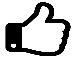 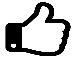 1.      The relationship between health and fitnessLG1 - To know the definitions of health and fitness.LG2 - To apply the impact of health and fitness on performance.LG1 - To know the definitions of health and fitness.LG2 - To apply the impact of health and fitness on performance.LG1 - To know the definitions of health and fitness.LG2 - To apply the impact of health and fitness on performance.2.      The consequences of a sedentary lifestyle LG1 - To know what is meant by sedentary lifestyle.LG2 - To apply knowledge of how a sedentary lifestyle can have an effect on performance in physical activity and sport LG1 - To know what is meant by sedentary lifestyle.LG2 - To apply knowledge of how a sedentary lifestyle can have an effect on performance in physical activity and sport LG1 - To know what is meant by sedentary lifestyle.LG2 - To apply knowledge of how a sedentary lifestyle can have an effect on performance in physical activity and sport3.     ObesityLG1 - To know what is meant by the term obesity.LG2 - To apply knowledge of how obesity can have an effect on performance in physical activity and sportLG1 - To know what is meant by the term obesity.LG2 - To apply knowledge of how obesity can have an effect on performance in physical activity and sportLG1 - To know what is meant by the term obesity.LG2 - To apply knowledge of how obesity can have an effect on performance in physical activity and sport4.      SomatotypesLG1 – To know the different somatotypesLG2 – To be able to apply different sports/roles to each of the somatotypesLG1 – To know the different somatotypesLG2 – To be able to apply different sports/roles to each of the somatotypesLG1 – To know the different somatotypesLG2 – To be able to apply different sports/roles to each of the somatotypes5.      Nutrition and hydrationLG1 - To know the role and importance of macronutrients and micronutrients. LG2 - To apply the importance of hydration for physical activity.   LG1 - To know the role and importance of macronutrients and micronutrients. LG2 - To apply the importance of hydration for physical activity.   LG1 - To know the role and importance of macronutrients and micronutrients. LG2 - To apply the importance of hydration for physical activity.   6.      Energy useLG1 - To know how the body gets energy from nutrients and the role of these within the body.LG1 - To know how the body gets energy from nutrients and the role of these within the body.LG1 - To know how the body gets energy from nutrients and the role of these within the body.7.    Test Preparation / RevisionLG2 – To be able to apply knowledge gained over unit to practice exam style questionsLG2 – To be able to apply knowledge gained over unit to practice exam style questionsLG2 – To be able to apply knowledge gained over unit to practice exam style questions8.    TEST COMPLETIONLG3 – To demonstrate understanding of topics taught in this unit to complete an end of unit testLG3 – To demonstrate understanding of topics taught in this unit to complete an end of unit testLG3 – To demonstrate understanding of topics taught in this unit to complete an end of unit test9.    TEST REVIEWLG3 – To skilfully evaluate the unit covered and identify areas of strength/weaknessLG3 – To skilfully evaluate the unit covered and identify areas of strength/weaknessLG3 – To skilfully evaluate the unit covered and identify areas of strength/weakness